Hinweis zu den Reise- und Übernachtungskosten:Reise- und Übernachtungskosten werden für Gastdelegierte nicht von der dbb bundesseniorenvertretung übernommen.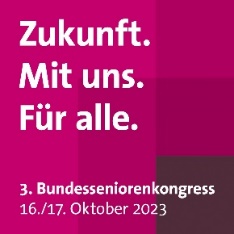 3. dbb BundesseniorenkongressMeldungGastdelegierte Bitte geben Sie hier die Adresse Ihres Landesbundes bzw. Ihrer Mitgliedsgewerkschaft an:Name, VornameStraßePLZ /OrtKein PostfachTelefon dienstlich:Telefon privat:E-Mail:Hotel nötig15./16.10.2023Hotel nötig16./17.10.2023Hotel nötig17./18.10.2023Bitte ankreuzen, welcher Zeitraum benötigt wird.Bitte ankreuzen, welcher Zeitraum benötigt wird.Bitte ankreuzen, welcher Zeitraum benötigt wird.1.2.3.Name, VornameStraßePLZ /OrtKein PostfachTelefon dienstlich:Telefon privat:E-Mail:Hotel nötig15./16.10.2023Hotel nötig16./17.10.2023Hotel nötig17./18.10.2023Bitte ankreuzen, welcher Zeitraum benötigt wird.Bitte ankreuzen, welcher Zeitraum benötigt wird.Bitte ankreuzen, welcher Zeitraum benötigt wird.4.5.6.